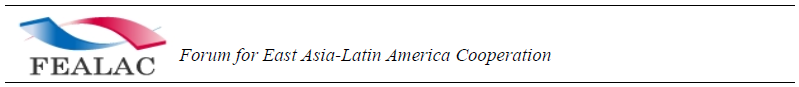 Investment opportunities ** Please fill out the form and submit it to the Cyber Secretariat fealac@mofa.go.kr or cybersecretariat@fealac.org.  SectorSectorTitleTitleDateDate (ex. 2001-01-01)Brief description of the Business opportunityBrief description of the Business opportunityBrief description of the product/serviceBrief description of the product/serviceBrief description of the target market of the product/serviceBrief description of the target market of the product/serviceBrief description of the advantages of the company or cooperative to carry out the investment projectBrief description of the advantages of the company or cooperative to carry out the investment projectBrief description of the context of the investment opportunityBrief description of the context of the investment opportunityMore information about the investment projectMore information about the investment projectMore information about the investment projectCountryCity/AreaTotal amount of the investment project US$ million US$ million% of th Investment contributed by the company or cooperative submitting the project % %Minimum amount required from investor US$ million US$ millionPayback period years yearsPurpose of the InvestmentDestination of the InvestmentInvestment Project's stage of development Business plan   
 Mid-Stage development    Advanced development Business plan   
 Mid-Stage development    Advanced developmentType of public incentives available for the Investment ProjectType of investor requiredPreferred Investment modeInformation about the Company/Cooperative submitting the Investment ProjectInformation about the Company/Cooperative submitting the Investment ProjectInformation about the Company/Cooperative submitting the Investment Project Private Company    National public organization    Others Private Company    National public organization    Others Private Company    National public organization    OthersContact pointContact pointContact pointContact email should be that which corresponds to the focal point(email:) of each countryContact email should be that which corresponds to the focal point(email:) of each countryContact email should be that which corresponds to the focal point(email:) of each country